Anmeldeformular Lager Club / Verein / Verband:	Name 	Vorname	Adresse:	PLZ, Ort:	Handynummer:	E-Mail	Mitteilungen / Wünsche	Offerte LagerAnlass:	AufenthaltsdatenAnkunftsdatum 1. Priorität	Abreisedatum 1. Priorität	Ankunftsdatum 2. Priorität	Abreisedatum 2. Priorität	Teilnehmerzahl Total Personen	Davon Erwachsene	Davon Jugendliche bis 16 Jahre	Verpflegung	Erste Mahlzeit	Letzte Mahlzeit	Sportart	Andere Sportart	Anlagen / Infrastruktur	Gewünschte Anlageteile	  1/3 Halle    2/3 Halle   3/3 Halle	  Einzelhalle    Hallenbad    Fussballplatz	  Leichtathletikanlage    GymRaum   Kraftraum	  Rasenfeld    Ringerhalle     SchwingerhalleUnterkunftBed+Sport mit 4er + 6er Zimmer	Massenlager Hallenbad	Zivilschutzanlage	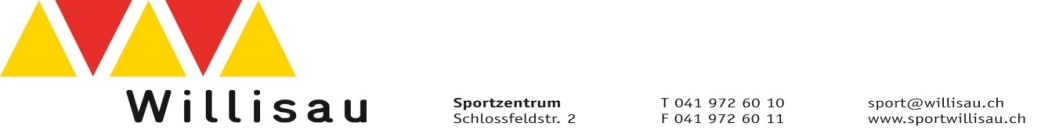 Sportzentrum T 041 972 60 10www.sportwillisau.chSchlossfeldstr. 2F 041 972 60 11sport@willisau.ch